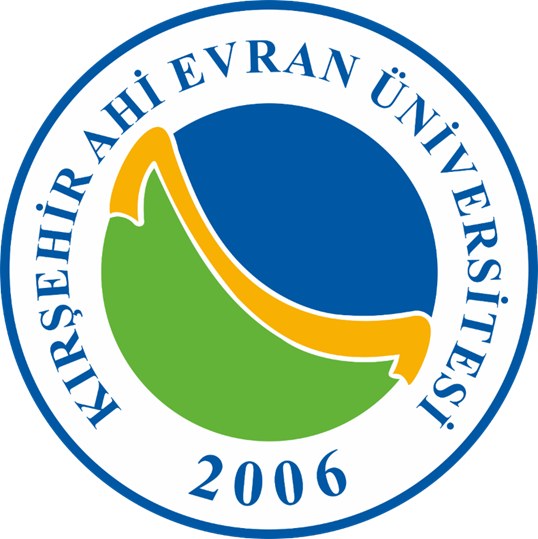 KIRŞEHİR AHİ EVRAN ÜNİVERSİTESİYÖNETİMİN GÖZDEN GEÇİRİLMESİ RAPORUBu rapor, TS EN ISO 9001:2015 Kalite Yönetim Sistemi Standardının 9.3 Yönetimin Gözden Geçirilmesi maddesi ile Yükseköğretim Kalite Kurulu (YÖKAK) Değerlendirme Ölçütlerine uygun olarak hazırlanmıştır.YÖNETİMİN GÖZDEN GEÇİRİLMESİ DEĞERLENDİRME ÖLÇÜTLERİYÖNETİMİN GÖZDEN GEÇİRİLMESİGENELYÖNETİMİN GÖZDEN GEÇİRMESİ GİRDİLERİ1.1.1. Önceki Yönetimin Gözden Geçirme Raporunda Alınan Kararlar ve FaaliyetlerMevcut DurumBirim tarafından Rapor döneminde (2023) Yönetimin Gözden Geçirme Toplantısında Alınan Kararlar.Birimimizde her yılın başlangıcında BKYS de yer alan Faaliyet Planlarının Yönetimi başlığı altındaki Birim Faaliyet Planı alt başlığına 12 aylık olacak şekilde birim faaliyetleri planlanmaktadır. 2023 yılı içerisinde 10 faaliyet planlanmış ve hepsi gerçekleştirilmiştir (Eğitim öğretim süreçlerinin iyileştirmesine yönelik toplantı Aralık ayının son haftasında yapılacaktır). 2023 yılında Mezun Takip Sisteminin, mezun öğrenciler tarafından daha aktif olarak kullanılması için gerekli bilgilendirmeler yapılmıştır.BKYS’de yer alan Memnuniyet Yönetim Sistemi ile birimimize ulaşan (1 adet memnuniyet ve 2 adet istek ) talepler takip edilmiş; taleplerin tamamı karşılanarak kapatılmıştır.Enstitümüz Birim Kalite Komisyonu toplantılarına öğrenci kalite elçilerinin katılımları sağlanmıştır.Paydaşımız olan İl Milli Eğitim Müdürlüğüne görüş ve bilgi alışverişinde bulunmak üzere Eylül ayı içerisinde ziyaret gerçekleştirilmiştir.2023 yılı Çalışan Memnuniyet Anketi Sonuçları ortalaması 3,60’dir. Memnuniyet anketleri sonucunda 3,00’ın altında kalan tüm alanlara yönelik iyileştirme faaliyetlerinin tespitinin yapılması ve izlenmesi için birim kalite komisyonu tarafından çalışmalar planlanmıştır.2023 yılı Öğrenci Memnuniyet Anketi Sonuçları Enstitümüzün ortalaması 3,92’dir. Bu ortalama Üniversitenin genel ortalamasının oldukça üzerindedir. Sonraki dönemlerde memnuniyet anketlerine öğrenci katılımının arttırılması için Enstitü Kurul toplantılarında Anabilim Dalı Başkanlarımız ile durum değerlendirmeleri yapılacaktır.Paydaş Memnuniyet Anketleri yapılarak BKYS’e girilmiştir.EFQM Modeli doğrultusunda gereken çalışmaları yapmak ve izlemek için Birim EFQM Komisyonu kurulmuş ve bu alanda önemli çalışmalar yapılmıştır. Birim tarafından “Değer Önermeleri” oluşturulmuş ve hayata geçirilmesi için Değer Tasarlama Komisyonuna sunulmuştur. Yenilikçi ve Yaratıcı Düşünce platformu kurularak birim çalışanlarının görüşleri alınmış ve karar alma süreçlerine dâhil edilmiştir.Kurum Kültürü anketi ve Liderlik anketleri Üniversitemizce uygulanmış ve Enstitümüz çalışanları bu anketlere katılım sağlamıştır.EFQM Modeli isterleri doğrultusunda Enstitümüzce çevrim içi Deneyim Paylaşım Etkinliği düzenlenmiştir.Birimimizce Kalite Süreci ile ilgili iş ve işleyişlerin içselleştirilmesi için personel arasındaki bilgi paylaşımlarına devam edilmektedir.Kalite süreci ile ilgili standartların öğrencilerimiz tarafından benimsenmesi konusunda çalışmalar sürdürülmektedir. Bunun için web sayfamızda aktif biçimde bilgi paylaşımlarımız devam etmektedir.Yeni kayıt yaptıran öğrencilere yönelik oryantasyon programı çevrim içi uygulanmıştır.İyileştirme FaaliyetleriBirim tarafından bir önceki Rapor döneminde (2022) Yönetimin Gözden Geçirme Toplantısında Alınan Kararlara yönelik yapılan iyileştirmeler.Birimimizde, yüksek düzey performans gösteren personellerin ödüllendirilmesine ve teşvik edilmesine yönelik gerekli adımlar atılmıştır.Üniversitede, çalışanlar için sosyal etkinlikler arttırılmıştırÜniversite'nin sağladığı yemek hizmetlerinin daha iyi olabilmesi için Sağlık Kültür ve Spor Daire Başkanlığına gerekli talepler iletilmiştir.Üniversitemizde çalışanlara sağlık hizmetleri verilmektedir, bu bağlamda çalışanlar bilgilendirilmektedir.Üniversitede, çalışanlarının ailelerine yönelik hizmet/etkinlikler yapılmayışı ile ilgili olarak Sağlık Kültür ve Spor Daire Başkanlığına gerekli talepler iletilmiştir.1.1.2. Kalite Yönetim Sistemi ile İlgili Değişim ParametreleriMevcut DurumBirimde rapor döneminde İç ve Dış Etkenlerdeki Değişimler Not: *Sadece akademik birimler cevaplayacaktır.İyileştirme Faaliyetleri (Personel ve Öğrenci sayıları, bütçe, personelin eğitimleri, çalışan/öğrenci ve paydaş memnuniyeti oranları, Süreç/Faaliyet gerçekleşme sonuçları, Birim Stratejik Plan Gerçekleşme konusunda yapılan iyileştirmeler)2023 yılı Öğrenci Memnuniyet Anketi sonucu ortalaması 3,92 olup Üniversitemiz ortalaması olan 3,47 oranının oldukça üstündedir. Memnuniyet sonuçları Enstitümüz Kalite Komisyonu toplantısında değerlendirilmiş, 3,00’ın altında çıkan bir sonuç olmadığından iyileştirme çalışması yapılmamıştır.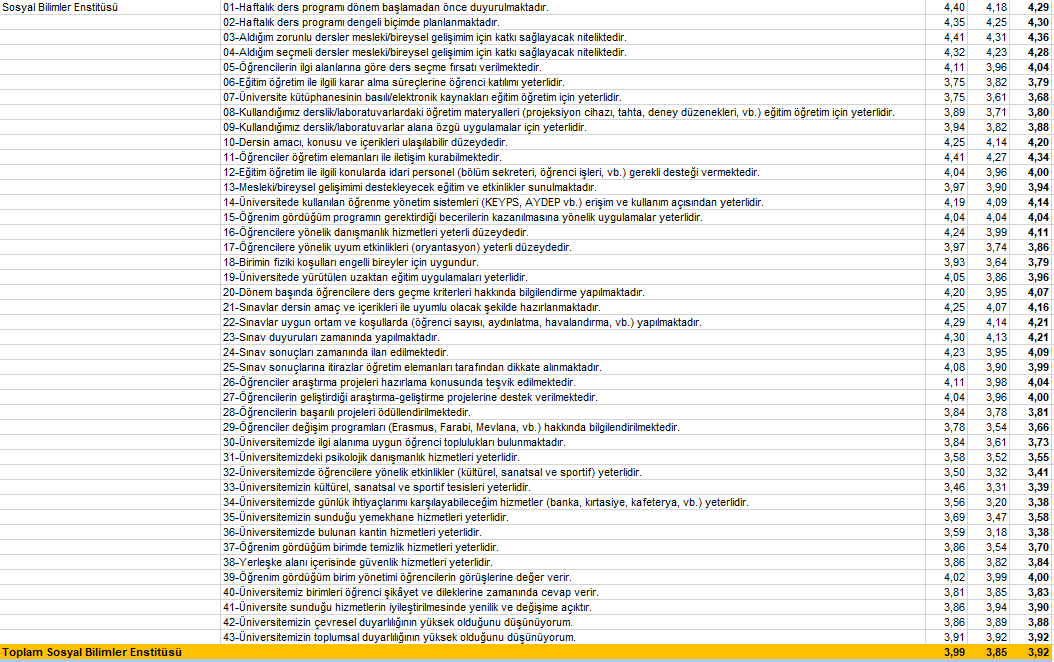 2023 yılı Çalışan Memnuniyet anketi 3.60 olarak çıkmış, üniversitemizin ortalaması olan 3.60 ile aynı orandadır. Birimimize ait Çalışan Memnuniyet Anketi’nde Enstitümüzü doğrudan ilgilendiren 3. 00’ın altında çıkan bir sonuç olmadığından iyileştirme çalışması yapılmamıştır. Ancak, 3,00’ın altında çıkan ve Sağlık Kültür ve Spor Daire Başkanlığını ilgilendiren iki (2) husus ilgili birime iletilmiştir.1.1.3. Kalite Yönetim Sisteminin Performansı ve Etkinliği ile İlgili Bilgiler1.1.3.1. Müşteri/Tedarikçi Memnuniyeti ve Paydaşlardan Gelen Geri BildirimlerBirimde rapor döneminde; Öğrenci Memnuniyet Anketi Sonuçlarına Yönelik BilgilerMevcut Durumİyileştirme Faaliyetleri2023 yılı Öğrenci Memnuniyet Anketi sonucu ortalaması 3,92 olup bir önceki yıla oranla %10,73 artmıştır. Öğrenci memnuniyet Anketi sonuçları Enstitümüz Kalite Komisyonu toplantısında değerlendirilmiş, 3,00’ın altında çıkan bir sonuç olmadığından iyileştirme çalışması yapılmamıştır.Birimde rapor döneminde; Çalışan Memnuniyet Anketi Sonuçlarına Yönelik Bilgiler Mevcut Durumİyileştirme Faaliyetleri2023 yılı Çalışan Memnuniyet anketi 3.60 olarak çıkmış, üniversitemizin ortalaması olan 3.60 ile aynı orandadır. Ancak bir önceki yıla oranla %3,74’lük bir düşüş izlenmektedir. Enstitümüz Kalite Komisyonu belirli bir oranın altında kalan tüm alanlara yönelik iyileştirme faaliyetlerinin tespitinin yapılması ve izlenmesi için çalışmalar planlanmıştır. Birimde rapor döneminde; Paydaş Memnuniyet Anketi Sonuçlarına Yönelik Bilgiler Mevcut Durumİyileştirme FaaliyetleriPaydaş İlişkilerimizi daha da kuvvetlendirmek ve devamını sağlamak amacıyla paydaşlarla iletişime geçilmiş, iç paydaş olarak anabilim dallarımıza ve dış paydaş olarak ilgili kamu kurum/kuruluşlarına ziyaretler yapılmıştır. Ayrıca dış paydaş olarak İl Milli Eğitim Müdürlüğüne paydaş anketi uygulanmıştır.Birimde rapor döneminde; Tedarikçi Memnuniyet Anketi Sonuçlarına Yönelik Bilgiler Mevcut Durumİyileştirme FaaliyetleriBirimde rapor döneminde; Memnuniyet Yönetim Sistemindeki Bildirimlere Yönelik Bilgiler Mevcut Durumİyileştirme FaaliyetleriMemnuniyet sistemi üzerinden gelen istekler ile ilgili işlemler yapılmış, sonuçlar ilgili kişiler ile paylaşılmıştır. Ayrıca ilgili talepler BKYS üzerinde sonuçlandırılmıştır.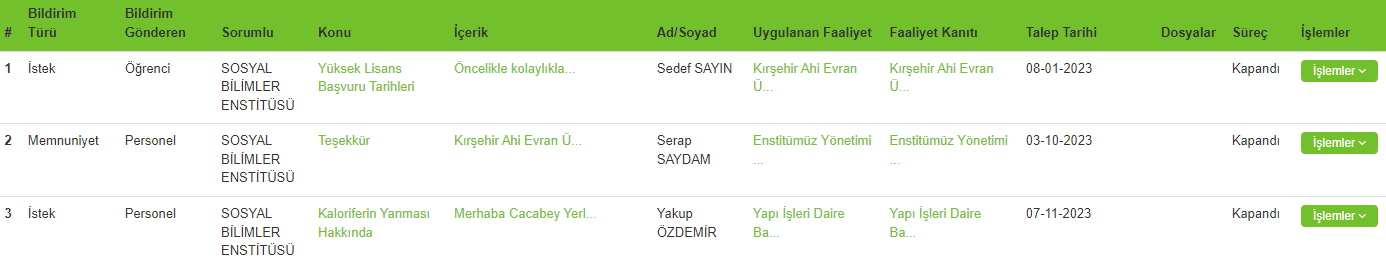 1.1.3.2. Kalite Amaçlarına Erişme Derecesi Birimde rapor döneminde; Kalite Amaçlarına Erişme Düzeyine Yönelik Bilgiler Mevcut DurumNot: *Strateji Geliştirme Daire Başkanlığı tarafından doldurulacaktır.Birim Süreç Gerçekleşme OranıBirim Faaliyet Gerçekleşme OranıBirim Risk Gerçekleşme Oranıİyileştirme Faaliyetleri1.1.3.3. Süreç Performansı ile Ürün ve Hizmetlerin UygunluğuBirimin yürüttüğü süreç ve faaliyetlerin stratejik planın hedef/performans göstergeleri ile uyumluluk durumu Mevcut Durumİyileştirme Faaliyetleri2023 yılına ait birim süreç performans parametreleri ve Birim Faaliyet Planları 2022-2026 Stratejik Plan Performans Göstergeleri gözden geçirilerek Enstitümüz ile ilişkili süreç performans parametreleri belirlenip Kalite Yönetim Koordinatörlüğüne önerilecektir.1.1.3.4. Uygunsuzluklar ve Düzeltici FaaliyetlerBirimde rapor döneminde; Uygunsuzluklar ve Düzeltici Faaliyetlere Yönelik Bilgiler Mevcut Durumİyileştirme Faaliyetleri1.1.3.5. İzleme ve Ölçme SonuçlarıBirimde rapor döneminde; İzleme ve Ölçme Sonuçlarına Yönelik Bilgiler Mevcut Durumİyileştirme FaaliyetleriOryantasyon eğitimine katılımı artırmaya yönelik iyileştirmeler yapılması planlanmaktadır. 1.1.3.6. Kaynakların YeterliliğiBirimde rapor döneminde; Kaynakların Yeterliliğine İlişkin Bilgiler Mevcut Durumİyileştirme Faaliyetleri………. Kaynaklara yönelik yapılan iyileştirmeler1.1.3.7. Risk ve Fırsatların Belirlenmesi için Gerçekleştirilen Faaliyetlerin EtkinliğiBirimde rapor döneminde; Risk ve Fırsatlara Belirlenmesine ilişkin bilgilerMevcut Durumİyileştirme FaaliyetleriStratejik plan ve süreç performans parametresi riskler belirlenecek ve giderilemeyen riskler için iyileştirme faaliyetleri planlanacaktır.2.0 SORUMLULARBirim Kalite Yetkilisi, Birim Kalite Temsilcisi ve Birim Kalite Komisyonu Üyeleri YGG Raporunun hazırlanması ve iyileştirme çalışmalarından sorumludur. 3.0 EKLER2022 Yılı YGG Toplantısı Katılım TutanaklarıBİRİM ADISosyal Bilimler EnstitüsüYGG DÖNEMİ2023 YılıBİRİM YGG TOPLANTI TARİHİ 20 Aralık 2023YGG TOPLANTI KATILIMCILARIBirim Kalite Komisyonu Üyeleri Birim Kalite Yetkilisi:Prof. Dr. Cemalettin İPEK (Enstitü Müdürü)Birim Kalite Temsilcisi:Dr. Öğr. Üyesi İsa BAHAT (Enstitü Müdür Yardımcısı)Üye: Revza ÇELİK (Enstitü Sekreter V.) Üye: Serap SARAY (Bilgisayar İşletmeni) Üye: Yakup ÖZDEMİR (Bilgisayar İşletmeni)Üye: Aybüke Şeyma KOZAN (Birim Öğrenci Kalite Elçisi)Değişim Alanları202120222023Bir Önceki Yıla Göre Değişim OranıÇalışan Sayısı334%33,33Öğrenci Sayısı*653758752%-0,79Bütçe Gerçekleşme Durumu (%)9999,999,9%0Personelin Aldığı Eğitim Oranı (%)100100100%0Birim Stratejik Plan Gerçekleşme Oranı (%)86,7591,74100%9Süreç Gerçekleşmesi Durumu (%)86,7591,7497,84%6,64%Faaliyet Gerçekleşme Durumu (%)100100100%0Kıyaslama Faaliyet Sayısı--1%100Deneyim Paylaşım Sayısı--1%100     Öğrenci Memnuniyet Oranı     Öğrenci Memnuniyet Oranı     Öğrenci Memnuniyet Oranı     Öğrenci Memnuniyet Oranı202120222023Bir Önceki Yıla Göre Değişim Oranı3,873,543,92%10,73Çalışan Memnuniyet OranıÇalışan Memnuniyet OranıÇalışan Memnuniyet OranıÇalışan Memnuniyet Oranı202120222023Bir Önceki Yıla Göre Değişim Oranı4,083,743,60%-3,74Paydaş Memnuniyet OranıPaydaş Memnuniyet OranıPaydaş Memnuniyet OranıPaydaş Memnuniyet Oranı202120222023Bir Önceki Yıla Göre Değişim Oranı0,000,004,31%86,2Tedarikçi Memnuniyet OranıTedarikçi Memnuniyet OranıTedarikçi Memnuniyet OranıTedarikçi Memnuniyet Oranı202120222023Bir Önceki Yıla Göre Değişim Oranı0,000,000,000%Bildirim Gönderen202120222023Bir Önceki Yıla Göre Değişim OranıPersonel--2%200Öğrenci381%-87,5Dış Paydaş12-%-100Bildirim Türü202120222023Bir Önceki Yıla Göre Değişim Oranıİstek442%-50Öneri ---%0Şikâyet-5-%-100Memnuniyet -11%0Bir Fikri Var---%0Diğer---%0TOPLAM4103%-70202120222023Bir Önceki Yıla Göre Değişim Oranı0,000,000,000%202120222023Bir Önceki Yıla Göre Değişim Oranı86,7591,7497,84%6,64202120222023Bir Önceki Yıla Göre Değişim Oranı100100100%0202120222023Bir Önceki Yıla Göre Değişim Oranı10010093,7%6,3İyileştirme Konusuİyileştirme ÇalışmasıBirim Stratejik Plan Gerçekleşme sonuçlarına yönelik iyileştirme faaliyetleri-Birim Süreç Gerçekleşme sonuçlarına yönelik iyileştirme faaliyetleri-Birim Faaliyet Gerçekleşme sonuçlarına yönelik iyileştirme faaliyetleri-Birim Risk Gerçekleşme sonuçlarına yönelik iyileştirme faaliyetleriGiderilemeyen riskler için ilgili birimlerle iletişime geçilmiştir.2023 Yılı Birim Süreç Performans Parametre Sayısı2022-2026 Stratejik Plan Performans Gösterge SayısıBirimin Süreç Performans Parametre Sayısının 2022-2026 Stratejik Plan Performans Göstergeleri ile eşleşme oranı (%)244%16,252023 Yılı Birim Faaliyet Planı Sayısı2022-2026 Stratejik Plan Performans Gösterge SayısıBirimin Faaliyet Plan Sayısının 2022-2026 Stratejik Plan Performans Göstergeleri ile eşleşme oranı (%)1010%100202120222023Bir Önceki Yıla Göre Değişim Oranı0,006,000,00%-100DİF Konusuİyileştirme Çalışması----İzleme ve Ölçme Alanları202120222023Bir Önceki Yıla Göre Değişim OranıGeçirilen iç değerlendirme sayısı111%0Geçirilen dış değerlendirme sayısı001%100Yapılan öz değerlendirme sayısı011%0Birimde yapılan anket sayısı335%66,6Kalite Komisyon toplantı sayısı3316%433Öğrenci temsilcileri ile görüşme sayısı 022%0Oryantasyon eğitimine katılım oranı10085,7112,5%-72,21Personelin hizmet içi eğitimlere katılım oranı100100100%0Mezun öğrencilere yönelik gerçekleştirilen faaliyet sayısı012%100Kişi başına düşen bilimsel yayın sayısı000%0Bakım ve kalibrasyona tabii olan cihazların bakım ve kalibrasyon yapılma oranları011%0Değerlendirilen Tedarikçi Sayısı0000%Kaynaklar202120222023Bir Önceki Yıla Göre Değişim Oranıİnsan Kaynağı Sayısı334%33,33Mali Kaynaklar (Birime Verilen Bütçe Miktarı)7000800015000%87,5Bina ve Diğer Donanımlar (M2)250250250%0Risklere Yönelik Faaliyetler202120222023Bir Önceki Yıla Göre Değişim OranıBelirlenen risk sayısı172963%217Risklerin giderilmesine yönelik yapılan faaliyet sayısı17296%-79,32Giderilen risk sayısı172960%206,89Giderilemeyen risk sayısı0,000,003%100YGG Dönemi 2023 Yılı2023 Yılı2023 Yılı2023 YılıRapor Tarihi 20 Aralık 202320 Aralık 202320 Aralık 202320 Aralık 2023Birim Kalite TemsilcisiBirim Kalite TemsilcisiİmzaBirim Kalite YetkilisiİmzaDr. Öğr. Üyesi İsa BAHATDr. Öğr. Üyesi İsa BAHATProf. Dr. Cemalettin İPEK